Н А К А З18.01.2016									     № 13Про проведення міськогоконкурсу «Учень року – 2016»На виконання основних заходів Комплексної програми розвитку освіти                  м. Харкова на 2011-2017 роки, з метою створення сприятливих умов                         для самовизначення та самореалізації учнів 10-11-х класів, підтримки                          та стимулювання розвитку обдарованої молоді міста НАКАЗУЮ:1. Затвердити:1.1. Умови проведення міського конкурсу «Учень року – 2016» – далі Конкурсу (додаток 1).1.2. Склад оргкомітету Конкурсу (додаток 2).1.3. Склад журі Конкурсу (додаток 3).2. Оргкомітету Конкурсу:2.1. Провести Конкурс у два тури:– І (районний) тур – січень-лютий 2016 року;– ІІ (міський) тур – березень-квітень 2016 року.2.2. Підбити підсумки та оприлюднити результати Конкурсу.До 25.04.20162.3. Здійснити нагородження переможців Конкурсу.До 15.05.20163. Науково-методичному педагогічному центру Департаменту освіти (Дулова А.С.):3.1. Здійснити організаційно-методичне забезпечення проведення Конкурсу.Січень-березень 2016 року 3.2. Надати методичну, консультаційну допомогу працівникам методичних центрів районів, педагогічним працівникам міста з питань підготовки учнів до участі в Конкурсі.Січень-березень 2016 року 3.3. Забезпечити висвітлення Конкурсу в засобах масової інформації.Березень-квітень 2016 року4. Управлінням освіти адміністрацій районів Харківської міської ради                та керівникам загальноосвітніх навчальних закладів міського підпорядкування: 4.1. Довести інформацію про організацію та проведення Конкурсу                   до педагогічних працівників та учнів підпорядкованих загальноосвітніх навчальних закладів.До 25.01.2016 4.2. Провести І (районний) тур Конкурсу згідно з Умовами проведення міського конкурсу «Учень року – 2016».									        До 01.03.2016 4.3. Сприяти участі учнів-переможців І (районного) туру в ІІ (міському) турі Конкурсу.4.4. Надати до Науково-методичного педагогічного центру Департаменту освіти Харківської міської ради звіт про проведення                             І (районного) туру Конкурсу та заявку на участь школярів у ІІ (міському) турі Конкурсу відповідно до Умов проведення міського конкурсу «Учень року – 2016».									   До 02.03.20165. Інженеру з інформаційно-методичного та технічного забезпечення Науково-методичного педагогічного центру Войтенку Є.О. розмістити цей наказ на сайті Департаменту освіти.  До 21.01.2016 6. Контроль за виконанням цього наказу залишаю за собою.Директор Департаменту освіти					О.І. ДеменкоЗ наказом ознайомлені:Стецюра Т.П.Дулова А.С.Коротка Л.В.Леонова А.М.Боровська С.В.Войтенко Є.О.Бут-Гусаїм Н.В.Гостиннікова О.М.Реформат М.І.Демкович Т.О.Осьмачко О.І.Дзюба Т.В.Полякова І.В.Дулова А.С.Демкович Т.О.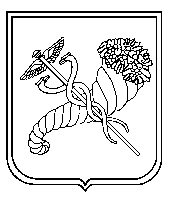 